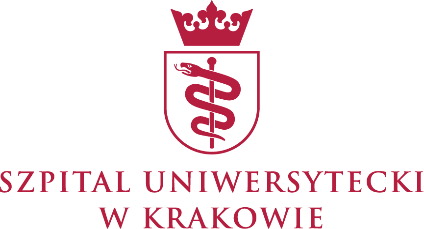 DFP.271.118.2020.KK		Kraków, 20.10.2020 r. Informacja z otwarcia ofert w postępowaniu na dostawę odczynników, materiałów zużywalnych oraz dzierżawę urządzeń dla Zakładu Mikrobiologii przy ul. Jakubowskiego 2 (NSSU) w Krakowie(zgodnie z art. 86 ust. 5 ustawy Prawo zamówień publicznych) Kwota przeznaczona na sfinansowanie zamówienia:W terminie 3 dni od dnia zamieszczenia na stronie internetowej informacji Wykonawca przekazuje Zamawiającemu za pośrednictwem kanału elektronicznej komunikacji pod adresem http://www.jednolitydokumentzamowienia.pl oświadczenie w formie dokumentu elektronicznego, podpisanego kwalifikowanym podpisem elektronicznym, o przynależności albo braku przynależności do tej samej grupy kapitałowej z wykonawcami, którzy złożyli oferty w przedmiotowym postępowaniu. Nie należy składać listy podmiotów należących do tej samej grupy kapitałowej. Wzór oświadczenia podany jest w załączniku nr 4 do specyfikacji.Nr ofertyNazwa (firma) i adres wykonawcyCena brutto/Koszt (dot. cz. 1, 4 i 15)1.Biomedica Poland Sp. z o. o. ul. Raszyńska 13, 05-500 Piaseczno Część 7 – 6 930,00 zł Cześć 11 – 79 250,24 złCzęść 12 – 14 208,00 zł2.Diag-Med Grażyna Koneckaul. Modularna 11a, bud.H3, 02-238 WarszawaCzęść 1 – 117 302,60 złCześć 4 – 52 709,76 złCzęść 9 – 21 494,0 zł3.„Fabimex” Więcek Sp. j. ul. Cedrowa 16, 04-565 WarszawaCzęść 6 – 58 320,00 złCzęść 11 – 73 440,00 złCzęść 14 – 28 753,92 zł4.Salus International Sp. z o. o. ul. Pułaskiego 9, 40-273 KatowiceCzęść 10 – 33 430,32 złCzęść 13 – 17 820,00 zł5.Biomar Diagnostyka Sp. z o. o. ul. Jagodowa 11, 44-110 GliwiceCześć 9 – 21 168,00 zł6.BioMaxima S.A.ul. Vetterów 5, 20-277 Lublin Cześć 9 – 23 760,00 złCzęść 14 – 27 518,40 zł7. P.P.H.U. BOR-POL Mariusz Borkowski pl. Jaśminu 2, 44-152 GliwiceCzęść 13 – 38 880,00 zł8.Euroimmun Polska Sp. z o. o. ul. Widna 2a, 50-543 WrocławCzęść 8 – 48 994,05 złCzęść 14 – 53 913,60 złCzęść 15 – 7 417,44 zł9.bioMerieux Polska Sp. z o. o. ul. gen. J. Zajączka 9, 01-518 WarszawaCzęść 2 – 14 775,00 złCzęść 4 – 47 829,42 zł10.Neuca S.A.ul. Forteczna 35-37, 87-100 ToruńCześć 10 – 38 238,62 złCzęść 13 – 17  334,00 zł11. Argenta Sp. z o. o. Sp. k. ul. Polska 114, 60-401 PoznańCzęść 1 – 115 147,44 złCzęść 2 – 26 406,00 złCzęść 3 – 90 882,00 złCześć 5 – 127 872,00 złCzęść 10 – 41 175,00 złCzęść 13 – 18 252,00 złNr częściKwota brutto1121 115,52 zł215 423,00 zł358 694,52 zł446 035,00 zł583 438,21 zł647 476,80 zł79 234,00 zł848 994,09 zł925 179,12 zł1039 691,89 zł1183 358,72 zł1219 699,20 zł1316 794,00 zł1432 348,16 zł157 417,44 zł